муниципальное бюджетное образовательное учреждение   дополнительного образования      «Центр творчества «Свежий ветер» городского округа Тольятти445042, РФ, Самарская область, г. Тольятти,б-р Луначарского 19, тел. 33-31-53, 34-89-77email: veter@edu.tgl.ru; сайт: jveter.ruИтогиVI конкурса стилистов «Весенняя феерия» в рамках городского фестиваля искусств «Территория успеха»	7 апреля 2017 года на базе МБОУ ДО «Свежий ветер» (Луначарского, 19) прошел VI городской конкурс стилистов «Весенняя феерия» в рамках городского фестиваля искусств «Творчество без границ», праздник красоты и творчества!В конкурсе приняли участие мастера по визажу, парикмахерскому искусству, росписи по телу.	Всего в конкурсе принимало участие 180 человек из 8 образовательных учреждений:ДДЮТ;Волжский Университет имени В.Н.Татищева;МБО ДО ЦТТ;МБУ ДОД ДШИ «Гармония»;МБОУ ДО «Планета»;МБУ лицей №51 с/п, д/с «Реченька»;ГБОУ школа-интернат №3;МБУ д/с №73 «Дельфин».Выступления участников в номинациях «Визаж»», «Парикмахерское искусство», «Образ», «Роспись по телу» оценивало профессиональное жюрив составе:Валерий Баранов, стилист-парикмахер международного класса, аккредитованный педагог международной школы парикмахерского искусства «PivotPoint»;Ольга Винер-Девяткина –технолог компании SchwarzkopfProfesionel;Любовь Журавлева – имидж-стилист, сертифицированный колорист, персональный шопер;Яна Серегина - имиджмейкерМила Столяренко – коуч – стилист, имиджмейкер;Татьяна Майорова – имидж-стилист, колорист, специалист по подбору индивидуального стиля	7 апреля 2017 года в МБОУ ДО «Свежий ветер» экспертная комиссия определила состав победителей и призеров конкурса:номинация «Визаж»  (категория А)номинация «Визаж» (категория Б)номинация «Парикмахерское искусство»(категория А)номинация «Парикмахерское искусство»(категория Б)номинация «ОБРАЗ»(категория А)номинация «ОБРАЗ»  (категория Б)номинация «Роспись по телу» (Роспись хной)номинация «Роспись по телу» (Боди-арт»)(категория А)номинация «Роспись по телу» (Боди-арт»)(категория Б)Всем участникам, не занявшим призовых мест, были вручены дипломы за участие в конкурсе.	Поздравляем всех участников, победителей и призеров конкурса. Желаем им дальнейших творческих успехов. И приглашаем на следующий год. До новых встреч!Директор МБОУ ДО «Свежий ветер» 				С.В.Мурышова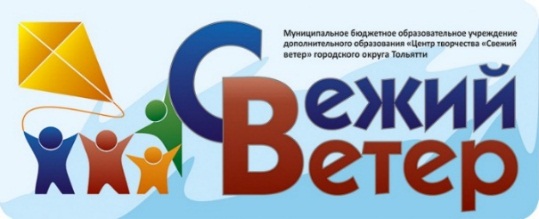 муницБаллыФ.И. участника (мастера)Название образаНазвание учрежденияНазвание студииФ.И.О. руководителя студииБаллыФ.И. участника (мастера)Название образаНазвание учрежденияНазвание студииФ.И.О. руководителя студииНоминация «Фантазийный макияж»Номинация «Фантазийный макияж»Номинация «Фантазийный макияж»Номинация «Фантазийный макияж»Номинация «Фантазийный макияж»Номинация «Фантазийный макияж»Диплом I степени58Шичкина Алена«Огненная жар-птица»ОАНО ВО ВУиТ ФСПОГурьева Ольга ВладимировнаДиплом II степени56Панова Елизавета«Ариэль»ОАНО ВО ВУиТ ФСПОГурьева Ольга ВладимировнаДиплом III степени52Шило Анфиса«Cord»МБОУДОД ДЮЦ «Планета»Школа визажа «LENTA», Заломанина Елена ЮрьевнаДиплом участника51Чаркова Александра«Письма»МБОУДОД ДЮЦ «Планета»Школа визажа «LENTA», Заломанина Елена ЮрьевнаДиплом участника44Головинова Нина«Тетрис»МБОУДОД ДЮЦ «Планета»Школа визажа «LENTA», Заломанина Елена ЮрьевнаНоминация «Стильная штучка»Номинация «Стильная штучка»Номинация «Стильная штучка»Номинация «Стильная штучка»Номинация «Стильная штучка»Номинация «Стильная штучка»Диплом III степени42Шкаева Алина«Принцесса вечеринок»ОАНО ВО ВУиТ ФСПОГурьева Ольга ВладимировнаНоминация «Планета животных»Номинация «Планета животных»Номинация «Планета животных»Номинация «Планета животных»Номинация «Планета животных»Номинация «Планета животных»Диплом II степени52Мартынова Ангелина«Flay»МБОУДОД ДЮЦ «Планета»Школа визажа «LENTA», Заломанина Елена ЮрьевнаДиплом III степени44Чернякина Ксения«Jangle»МБОУДОД ДЮЦ «Планета»Школа визажа «LENTA», Заломанина Елена ЮрьевнаНоминация «Краса Востока»Номинация «Краса Востока»Номинация «Краса Востока»Номинация «Краса Востока»Номинация «Краса Востока»Номинация «Краса Востока»Диплом II степени55Киселева Алена«Манускрипто»МБОУДОД ДЮЦ «Планета»Школа визажа «LENTA», Заломанина Елена ЮрьевнаДиплом III степени51Светлова Дайана«Царица Сахара»ОАНО ВПО им. ТатищеваГурьева Ольга ВладимировнаБаллыФ.И. участника (мастера)Название образаНазвание учрежденияНазвание студииФ.И.О. руководителя студииБаллыФ.И. участника (мастера)Название образаНазвание учрежденияНазвание студииФ.И.О. руководителя студииНоминация «Фантазийный макияж»Номинация «Фантазийный макияж»Номинация «Фантазийный макияж»Номинация «Фантазийный макияж»Номинация «Фантазийный макияж»Номинация «Фантазийный макияж»Диплом I степени57Крутова Лидия«Весенняя заря»Колледж им.ТатищеваНижегородова Галина АлександровнаДиплом II степени54Кормишова Дарья«Северное сияние»МБОУДОД ДЮЦ «Планета»Школа визажа «LENTA», Заломанина Елена ЮрьевнаДиплом III степени52Паздникова Регина«ДейзиМас»МБОУДОД ДЮЦ «Планета»Школа визажа «LENTA», Заломанина Елена ЮрьевнаДиплом участника51Новикова Екатерина«Примавейро»МБОУДОД ДЮЦ «Планета»Школа визажа «LENTA», Заломанина Елена ЮрьевнаДиплом участника50Попова Елизавета«Деформанте»МБОУДОД ДЮЦ «Планета»Школа визажа «LENTA», Заломанина Елена ЮрьевнаДиплом участника50Бесчаснова Александра«Палитра»МБОУДОД ДЮЦ «Планета»Школа визажа «LENTA», Заломанина Елена ЮрьевнаНоминация «Стильная штучка»Номинация «Стильная штучка»Номинация «Стильная штучка»Номинация «Стильная штучка»Номинация «Стильная штучка»Номинация «Стильная штучка»Диплом II степени55Еликова Алина«Латро»МБОУДОД ДЮЦ «Планета»Школа визажа «LENTA», Заломанина Елена ЮрьевнаДиплом III степени51Зорина Ксения«Fresh»МБОУДОД ДЮЦ «Планета»Школа визажа «LENTA», Заломанина Елена ЮрьевнаНоминация «Планета животных»Номинация «Планета животных»Номинация «Планета животных»Номинация «Планета животных»Номинация «Планета животных»Номинация «Планета животных»Диплом II степени59Пургаева Валерия«Минерва»МБОУДОД ДЮЦ «Планета»Школа визажа «LENTA», Заломанина Елена ЮрьевнабаллыФ.И. участника (мастера)Название образаНазвание учрежденияНазвание студииФ.И.О. руководителя студииНоминация «Вечерние причёски»Номинация «Вечерние причёски»Номинация «Вечерние причёски»Номинация «Вечерние причёски»Номинация «Вечерние причёски»Номинация «Вечерние причёски»Диплом II степени53Сафиуллина Татьяна«Концепция»МБОУ ДОД ДДЮТСтудия «Парикмахерское дело»Алексеева Людмила ПетровнаДиплом I степени55Сидоренкова Екатерина«Лови волну»МБОУ ДОД ДДЮТСтудия «Парикмахерское дело»Алексеева Людмила ПетровнаДиплом III степени48Банах Анна«Весеннее ретро»МБОУ ДО ЦТТСтудия «Весеннее вдохновение»Котова Римма ИвановнаДиплом участника40Таранова Екатерина«Торжество»Колледж им. В.Н.ТатищеваНижегородова Галина АлександровнаНоминация «Плетение из волос»Номинация «Плетение из волос»Номинация «Плетение из волос»Номинация «Плетение из волос»Номинация «Плетение из волос»Номинация «Плетение из волос»Диплом II степени53Шакурова Суфия«Шляпка»МБОУ ДО ЦТТ Объединение «Парикмахерское искусство» Котова Римма ИвановнаДиплом I степени55Поносова Алиса«Ленточные виражи»МБОУ ДОД ДДЮТСтудия «Парикмахерское дело»Алексеева Людмила ПетровнаДиплом III степени52Борисова Алина«Цветочный ажур»МБОУ ДОД ДДЮТСтудия «Парикмахерское дело»Алексеева Людмила ПетровнаДиплом участника47Шабанова Айгуль«Голливудские холмы»МБОУ ДОД ДДЮТСтудия «Парикмахерское дело»Алексеева Людмила ПетровнаДиплом участника48Толок Мария«Эйфория»МБОУ ДОД ДДЮТСтудия «Парикмахерское дело»Алексеева Людмила ПетровнаДиплом участника43Волкова Татьян«Бантики»МБОУ ДОД ДДЮТСтудия «Парикмахерское дело»Алексеева Людмила ПетровнаДиплом участника47Стрелкова Дарья«Вдохновение»МБОУ ДОД ДДЮТСтудия «Парикмахерское дело»Алексеева Людмила ПетровнаДиплом участника46Жернова Надежда«Богемный шик»МБОУ ДОД ДДЮТСтудия «Парикмахерское дело»Алексеева Людмила ПетровнабаллыФ.И. участника (мастера)Название образаНазвание учрежденияНазвание студииФ.И.О. руководителя студииНоминация «Вечерние причёски»Номинация «Вечерние причёски»Номинация «Вечерние причёски»Номинация «Вечерние причёски»Номинация «Вечерние причёски»Номинация «Вечерние причёски»Диплом II степени58Мокрушина Мария«Очарование»ОАНО ВО «ВУиТ»Колледж им. В.Н. ТатищеваНижегородова Галина АлександровнаДиплом I степени60ИсмаиловаАйтен«Модное звучание»МБОУ ДОД ДДЮТСтудия «Парикмахерское дело»Алексеева Людмила ПетровнаДиплом III степени57Янюшкин Данила«Черная жемчужина»ОАНО ВО «ВУиТ»Колледж им. В.Н. ТатищеваНижегородова Галина АлександровнаДиплом участника45Спиридонова Мария«Розалия»МБОУ ДОД ДДЮТСтудия «Парикмахерское дело»Алексеева Людмила ПетровнаДиплом участника47Турдиева Алина«Рапсодия»МБОУ ДОД ДДЮТСтудия «Парикмахерское дело»Алексеева Людмила ПетровнаДиплом участника46Потапова Виктория«Волжская красавица»ОАНО ВО «ВУиТ»Колледж им. В.Н. ТатищеваНижегородова Галина АлександровнаДиплом участника45Ледова Екатерина«Таинственная незнакомка»ОАНО ВО «ВУиТ»Колледж им. В.Н. ТатищеваНижегородова Галина АлександровнабаллыФ.И. участника (мастера)Название образаНазвание учрежденияНазвание студииФ.И.О. руководителя студииНоминация «Индивидуальная композиция»Номинация «Индивидуальная композиция»Номинация «Индивидуальная композиция»Номинация «Индивидуальная композиция»Номинация «Индивидуальная композиция»Номинация «Индивидуальная композиция»Диплом участника45Селиванова Карина«…вдребезги»МБОУДОД ДЮЦ «Планета» Школа визажа «LENTA», Заломанина Елена ЮрьевнаДиплом III степени53Головинова Нина«Пфэу»МБОУДОД ДЮЦ «Планета» Школа визажа «LENTA», Заломанина Елена ЮрьевнаДиплом III степени53Филиппова Елизавета«Морская мечта»МБУ ДОД ДШИ «Гармония»Егорикова Анжелика МаратовнаДиплом I степени59Быкова Александра«Русская гжель»МБУ ДОД ДШИ «Гармония»Егорикова Анжелика МаратовнаДиплом IIстепени56Анасифорова Полина«Весна»МБУ ДОД ДШИ «Гармония»Егорикова Анжелика МаратовнаДиплом участника47Григорян Мария«Стильная штучка»МБОУ ДО ЦТТСтудия «Весеннее настроение» Котова Римма ИвановнаДиплом участника49Бурлова Ксения«Рокстиль»ОАНО ВО «ВУиТ»Колледж им.В.Н.ТатищеваНижегородова Галина АлександровнаДиплом участника46Аввакумова Яна«Лесная нимфа»ОАНО ВО «ВУиТ»Колледж им.В.Н.ТатищеваНижегородова Галина АлександровнаНоминация «Групповая композиция»Номинация «Групповая композиция»Номинация «Групповая композиция»Номинация «Групповая композиция»Номинация «Групповая композиция»Номинация «Групповая композиция»Диплом II степени58Казакова Светлана Николаевна«Стильная весна»МБУ «Лицей №51»с/п, д/с«Реченька»Коллектив «Реченька»Шило Т.В.; Редкова Ю.Н.Диплом II степени58Чаркова Александра«Письма»МБОУ ДО «Планета»Школа визажа «LENTA», Заломанина Елена ЮрьевнаДиплом I степени59Казакова Светлана Николаевна«Краски лета»МБУ «Лицей №51»с/п, д/с«Реченька»Коллектив «Реченька»Ивличева Татьяна Ивановна.Диплом III степени54Артюшина Ольга АлександровнаМолодежная коллекция «МЫ»ГБС(К)ОУшкола-интернат №3Театр моды «Фентези»Артюшина Ольга АлександровнаДиплом участника48Баринова Элина; Сутормина Любовь«Олененок и леопардик»МБОУ ДО ЦТТСтудия «Весеннее вдохновение»Котова Римма ИвановнаДиплом участника47Гришина Г.П.; Алексеева Л.П.«Варенька»МБОУ ДО «ДДЮТ»Театр моды «Колорит»баллыФ.И. участника (мастера)Название образаНазвание учрежденияНазвание студииФ.И.О. руководителя студииНоминация «Индивидуальная композиция»Номинация «Индивидуальная композиция»Номинация «Индивидуальная композиция»Номинация «Индивидуальная композиция»Номинация «Индивидуальная композиция»Номинация «Индивидуальная композиция»Диплом III степени56Киватцева Софья«Роданте»МБОУДОД ДЮЦ «Планета» Школа визажа «LENTA», Заломанина Елена ЮрьевнаДиплом III степени56Еликова Алина«Кадру»МБОУДОД ДЮЦ «Планета» Школа визажа «LENTA», Заломанина Елена ЮрьевнаДиплом III степени56ПургаеваВаленрия«Сады Семирамиды»МБОУДОД ДЮЦ «Планета» Школа визажа «LENTA», Заломанина Елена ЮрьевнаДиплом I степени60Мокрушина Мария«Королевское безумие»ОАНО ВО «ВУиТ»Колледж им.В.Н.ТатищеваНижегородова Галина АлександровнаДиплом IIстепени58Новикова Екатерина«Lokko»МБОУДОД ДЮЦ «Планета»Школа визажа «LENTA», Заломанина Елена ЮрьевнаДиплом IIстепени58Попова Елизавета«Пещка»МБОУДОД ДЮЦ «Планета»Школа визажа «LENTA», Заломанина Елена ЮрьевнаДиплом участника54Ледова Екатерина«Свадебный вальс»ОАНО ВО «ВУиТ»Колледж им.В.Н.ТатищеваНижегородова Галина АлександровнаДиплом участника50Зорина Ксения«Потому что у меня – гламурный пистолет»МБОУДОД ДЮЦ «Планета»Школа визажа «LENTA», Заломанина Елена ЮрьевнаДиплом участника51Паздникова Регина«Блайнс»МБОУДОД ДЮЦ «Планета»Школа визажа «LENTA», Заломанина Елена ЮрьевнаНоминация «Групповая композиция»Номинация «Групповая композиция»Номинация «Групповая композиция»Номинация «Групповая композиция»Номинация «Групповая композиция»Номинация «Групповая композиция»Диплом I степени59Григорьева Анастасия«РОСГОС»МБОУ ДО «Планета»Коллектив «Реченька»Шило Т.В.; Редкова Ю.Н.Диплом II степени50КормишоваДарья«Florans»МБОУ ДО «Планета»Школа визажа «LENTA», Заломанина Елена ЮрьевнабаллыФ.И. участника (мастера)Название образаНазвание учрежденияНазвание студииФ.И.О. руководителя студииДиплом IIстепени56Григорян Мария«Восточнаякрасавица»МБОУ ДО ЦТТСтудия «Весеннее настроение» Котова Римма ИвановнабаллыФ.И. участника (мастера)Название образаНазвание учрежденияНазвание студииФ.И.О. руководителя студииДиплом IIстепени51Шило Анфиса«Саке Текила»МБОУ ДО «Планета»Школа визажа «LENTA», Заломанина Елена ЮрьевнабаллыФ.И. участника (мастера)Название образаНазвание учрежденияНазвание студииФ.И.О. руководителя студииДиплом Iстепени60Пургаева Валерия«Минерва»МБОУ ДО «Планета»Школа визажа «LENTA», Заломанина Елена ЮрьевнаДиплом IIстепени58Григорьева Анастасия«РОСГОС»МБОУ ДО «Планета»Школа визажа «LENTA», Заломанина Елена Юрьевна